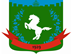 Томская область Томский районМуниципальное образование «Зональненское сельское поселение»ИНФОРМАЦИОННЫЙ БЮЛЛЕТЕНЬПериодическое официальное печатное издание, предназначенное для опубликованияправовых актов органов местного самоуправления Зональненского сельского поселенияи иной официальной информации                                                                                                                               Издается с 2005г.  п. Зональная Станция                                                                         	      № 34/1 от 03.07.2023г.ТОМСКАЯ ОБЛАСТЬ         ТОМСКИЙ РАЙОНАДМИНИСТРАЦИЯ ЗОНАЛЬНЕНСКОГО СЕЛЬСКОГО ПОСЕЛЕНИЯПОСТАНОВЛЕНИЕ«03» июля 2023 г. 									            № 180/1Руководствуясь Жилищным кодексом Российской Федерации, Градостроительным кодексом Российской Федерации, постановлением Правительства Российской Федерации                   от 28 января 2006 года № 47 «Об утверждении Положения о признании помещения жилым помещением, жилого помещения непригодным для проживания, многоквартирного дома аварийным и подлежащим сносу или реконструкции, садового дома жилым домом и жилого дома садовым домом»,ПОСТАНОВЛЯЮ:1. Утвердить состав межведомственной комиссии муниципального образования «Зональненское сельское поселение» Томского района Томской области по признанию помещения жилым помещением, жилого помещения непригодным для проживания                                  и многоквартирного  дома аварийным и подлежащим сносу или реконструкции                                   на территории  муниципального образования «Зональненское сельское поселение» Томского района Томской области (далее – Межведомственная комиссия) согласно приложению 1                      к настоящему постановлению.Делегировать Межведомственной комиссии для оценки жилых помещений муниципального жилищного фонда полномочия по оценке соответствия частных жилых помещений, находящихся на территории муниципального образования «Зональненское сельское поселение» Томского района Томской области, установленным требованиям                               и по принятию решения о признании этих помещений пригодными (непригодными)                          для проживания граждан.Утвердить Положение о Межведомственной комиссии по признанию помещения жилым помещением, жилого помещения непригодным для проживания                                     и многоквартирного дома аварийным и подлежащим сносу или реконструкции                                       на территории муниципального образования «Зональненское сельское поселение» Томского района Томской области согласно приложению 2 к настоящему постановлению.Опубликовать настоящее постановление в официальном издании «Информационный бюллетень» и на официальном сайте муниципального образования «Зональненское сельское поселение».Настоящее постановление вступает в силу с момента его официального опубликования.10. Контроль исполнения настоящего постановления оставляю за собой.Глава поселения(Глава Администрации)                                                                                           Е.А. Коновалова     Приложение 1 к постановлению Администрации Зональненского сельского поселенияот 03.07.2023 № 180/1Состав межведомственной комиссии по признанию помещения жилым помещением, жилого помещения непригодным для проживания и многоквартирного дома аварийным и подлежащим сносу или реконструкции  на территории муниципального образования «Зональненское сельское поселение»  Томского района Томской областиПриложение 2к постановлению Администрации Зональненского сельского поселенияот 03.07.2023 № 180/1ПОЛОЖЕНИЕо Межведомственной комиссии по признанию помещения жилым помещением, жилого помещения непригодным для проживания и многоквартирного дома аварийным и подлежащим сносу или реконструкции на территории муниципального образования «Зональненское сельское поселение» Томского района Томской областиОбщие положения1.  Межведомственная комиссия муниципального образования «Зональненское сельское поселение» Томского района Томской области (далее - Комиссия) по признанию помещения жилым помещением, жилого помещения непригодным для проживания                                      и многоквартирного дома аварийным и подлежащим сносу или реконструкции утверждается постановлением Главы Зональненского сельского поселения (Главы Администрации)                               и действует в соответствии с настоящим Положением на территории муниципального образования «Зональненское сельское поселение» Томского района Томской области.Заседания Комиссии проводятся по мере необходимости или поступления заявлений от граждан. 2.  Комиссия действует в соответствии с Жилищным кодексом Российской Федерации, Градостроительным кодексом Российской Федерации, постановлением Правительства Российской Федерации  от 28 января 2006 года № 47 «Об утверждении Положения о признании помещения жилым помещением, жилого помещения непригодным для проживания, многоквартирного дома аварийным и подлежащим сносу                                        или реконструкции, садового дома жилым домом и жилого дома садовым домом» (далее – Положение, утвержденное постановлением Правительства Российской Федерации                            от 28.01.2006 № 47), настоящим Положением, другими нормативными правовыми актами.3.  Комиссия создается в целях признания помещения, независимо от формы собственности и принадлежности, расположенного на территории муниципального образования «Зональненское сельское поселение» Томского района Томской, жилым помещением, жилого помещения пригодным (непригодным) для проживания граждан,                     а также многоквартирного дома аварийным и подлежащим сносу или реконструкции.4.  В состав Комиссии включаются представители Администрации Зональненского сельского поселения. Председателем Комиссии назначается Глава Зональненского сельского поселения (Глава Администрации). В состав комиссии включаются также представители органов, уполномоченных на проведение регионального жилищного надзора (муниципального жилищного контроля), в случае необходимости – представители государственного контроля и надзора в сферах санитарно-эпидемиологической, пожарной, промышленной, экологической и иной безопасности, защиты прав потребителей                                      и благополучия человека (далее – органы государственного надзора (контроля), органов архитектуры, градостроительства и соответствующих организаций, эксперты,                                                   в установленном порядке аттестованные на право подготовки заключений экспертизы проектной документации и (или) результатов инженерных изысканий.5.  Собственник жилого помещения (уполномоченное им лицо) привлекается к работе в Комиссии с правом совещательного голоса и подлежит уведомлению о времени и месте заседания Комиссии.6. В случае если Комиссией проводится оценка жилых помещений жилищного фонда Российской Федерации или многоквартирного дома, находящегося в федеральной собственности, в состав комиссии с правом решающего голоса включается представитель федерального органа исполнительной власти, осуществляющего полномочия собственника                              в отношении оцениваемого имущества. В состав комиссии с правом решающего голоса также включается представитель государственного органа Российской Федерации                           или подведомственного ему предприятия (учреждения), если указанному органу либо его подведомственному предприятию (учреждению) оцениваемое имущество принадлежит                   на соответствующем вещном праве (далее - правообладатель).7. Решение о признании помещения жилым помещением, жилого помещения пригодным (непригодным) для проживания граждан, а также многоквартирного дома аварийным и подлежащим сносу или реконструкции принимается Администрацией Зональненского сельского поселения (за исключением жилых помещений жилищного фонда Российской Федерации и многоквартирных домов, находящихся в федеральной собственности). В случае если Комиссией проводится оценка жилых помещений жилищного фонда Российской Федерации, а также многоквартирного дома, находящегося в федеральной собственности, решение о признании помещения жилым помещением, жилого помещения пригодным (непригодным) для проживания граждан, а также многоквартирного дома аварийным и подлежащим сносу или реконструкции принимается федеральным органом исполнительной власти, осуществляющим полномочия собственника в отношении оцениваемого имущества, на основании заключения Комиссии, оформленного в порядке, предусмотренном пунктом 19 настоящего Положения.8.  Администрация Зональненского сельского поселения при наличии обращения собственника помещения принимает решение о признании частных жилых помещений, находящихся на территории муниципального образования «Зональненское сельское поселение» Томского района Томской области, пригодными (непригодными)                                     для проживания граждан на основании соответствующего заключения Комиссии.Основания признания Комиссией жилого непригодным для проживания                                    и многоквартирного дома аварийным и подлежащим сносу или реконструкции9. Основанием для признания жилого помещения непригодным для проживания является наличие выявленных вредных фактов среды обитания человека, которые                                   не позволяют обеспечить безопасность жизни и здоровья граждан вследствие:ухудшения в связи с физическим износом в процессе эксплуатации либо в результате чрезвычайной ситуации здания в целом или отдельными его частями эксплуатационных характеристик, приводящего к снижению до недопустимого уровня надежности здания, прочности и устойчивости строительных конструкций и оснований;изменения окружающей среды и параметров микроклимата жилого помещения,                    не позволяющих обеспечить соблюдение необходимых санитарно-эпидемиологических требований и гигиенических нормативов в части содержания потенциально опасных                                    для человека химических и биологических веществ, качества атмосферного воздуха, уровня радиационного фона и наличия источников шума, вибрации, электромагнитных полей. 10. Основанием для признания многоквартирного дома аварийным и подлежащим сносу или реконструкции является аварийное техническое состояние его несущих строительных конструкций (конструкции) или многоквартирного дома в целом, характеризующееся их разрушением либо повреждениями и деформациями, свидетельствующими об исчерпании несущей способности опасности обрушения многоквартирного дома, и  (или) кренами, которые могут вызвать потерю устойчивости многоквартирного дома.В случае если многоквартирный дом признан аварийным и подлежащим сносу                      или реконструкции, жилые помещения, расположенные в таком многоквартирном доме, являются непригодными для проживания.Порядок признания помещения жилым помещением, жилого помещения непригодным для проживания и многоквартирного дома аварийными подлежащим сносу или реконструкции11.  Комиссия на основании заявления собственника помещения, федерального органа исполнительной власти, осуществляющего полномочия собственника в отношении оцениваемого имущества, правообладателя или гражданина (нанимателя) либо на основании заключения органов государственного надзора (контроля) по вопросам, отнесенным                                    к их компетенции, либо на основании заключения экспертизы жилого помещения, проведенной в соответствии с действующим законодательством, проводит оценку соответствия помещения установленным в Положении, утвержденном постановлением Правительства Российской Федерации от 28.01.2006 № 47, требованиям и принимает решения в порядке, предусмотренном пунктом 19 настоящего Положения.12. При оценке соответствия находящегося в эксплуатации помещения требованиям, установленным в Положении, утвержденном постановлением Правительства Российской Федерации от 28.01.2006 № 47, проверяется его фактическое состояние. При этом проводится оценка степени и категории технического состояния строительных конструкций и жилого дома в целом, степени его огнестойкости, условий обеспечения эвакуации проживающих граждан в случае пожара, санитарно-эпидемиологических требований                            и гигиенических нормативов, содержания потенциально опасных для человека химических                 и биологических веществ, качества атмосферного воздуха, уровня радиационного фона                       и физических факторов источников шума, вибрации, наличия электромагнитных полей, параметров микроклимата помещения, а также месторасположения жилого помещения.13.  Процедура проведения оценки соответствия помещения установленным                                          в Положении, утвержденном постановлением Правительства Российской Федерации                            от 28.01.2006 № 47, требованиям включает:прием и рассмотрение заявления и прилагаемых к нему обосновывающих документов;определение перечня дополнительных документов (заключения (акты) соответствующих органов государственного надзора (контроля), заключение проектно-изыскательской организации по результатам обследования элементов ограждающих                                  и несущих конструкций жилого помещения), необходимых для принятия решения                                           о признании жилого помещения соответствующим (не соответствующим) установленным                    в Положении, утвержденном постановлением Правительства Российской Федерации                            от 28.01.2006 № 47, требованиям;определение состава привлекаемых экспертов, в установленном порядке аттестованных на право подготовки заключений экспертизы проектной документации                       и (или) результатов инженерных изысканий, исходя из причин, по которым жилое помещение может быть признано нежилым, либо для оценки возможности признания пригодным для проживания реконструированного ранее нежилого помещения;работу Комиссии по оценке пригодности (непригодности) жилых помещений для постоянного проживания;составление Комиссией заключения в порядке, предусмотренном пунктом                                19 настоящего Положения, по форме согласно приложению 1 (далее - заключение);составление акта обследования помещения (в случае принятия комиссией решения                     о необходимости проведения обследования) и составление Комиссией на основании выводов и рекомендаций, указанных в акте, заключения. При этом решение Комиссии в части выявления оснований для признания многоквартирного дома аварийным и подлежащим сносу или реконструкции может основываться только на результатах, изложенных                                в заключении специализированной организации, проводящей обследование;принятие соответствующим федеральным органом исполнительной власти, органом исполнительной власти субъекта Российской Федерации, органом местного самоуправления решения по итогам работы Комиссии;передача по одному экземпляру решения заявителю и собственнику жилого помещения (третий экземпляр остается в деле, сформированном Комиссией).14. Для рассмотрения вопроса о пригодности (непригодности) помещения                               для проживания и признания многоквартирного дома аварийным заявитель представляет                         в Комиссию по месту нахождения жилого помещения следующие документы:заявление о признании помещения жилым помещением или жилого помещения непригодным для проживания и (или) многоквартирного дома аварийным и подлежащим сносу или реконструкции;копии правоустанавливающих документов на жилое помещение, право на которое                   не зарегистрировано в Едином государственном реестре недвижимости;в отношении нежилого помещения для признания его в дальнейшем жилым помещением - проект реконструкции нежилого помещения;заключение специализированной организации, проводившей обследование многоквартирного дома - в случае постановки вопроса о признании многоквартирного дома аварийным и подлежащим сносу или реконструкции;заключение проектно-изыскательской организации по результатам обследования элементов ограждающих и несущих конструкций жилого помещения - в случае, если                                          в соответствии с абзацем третьим пункта 13 настоящего Положения предоставление такого заключения является необходимым для принятия решения о признании жилого помещения соответствующим (не соответствующим) установленным в настоящем Положении требованиям;заявления, письма, жалобы граждан на неудовлетворительные условия проживания - по усмотрению заявителя.Заявитель вправе представить заявление и прилагаемые к нему документы                                             на бумажном носителе лично или посредством почтового отправления с уведомлением                         о вручении либо в форме электронных документов с использованием федеральной государственной информационной системы "Единый портал государственных                                        и муниципальных услуг (функций)" (далее - единый портал), регионального портала государственных и муниципальных услуг (при его наличии) или посредством многофункционального центра предоставления государственных и муниципальных услуг.Заявление, подаваемое в форме электронного документа, подписывается заявителем простой электронной подписью, а прилагаемые к нему электронные документы должны быть подписаны должностными лицами органов (организаций), выдавших эти документы, усиленной квалифицированной электронной подписью (если законодательством Российской Федерации для подписания таких документов не установлен иной вид электронной подписи).Заявитель вправе представить в Комиссию указанные в пункте 16 настоящего Положения документы и информацию по своей инициативе.15. В случае если заявителем выступает орган государственного надзора (контроля), указанный орган представляет в Комиссию свое заключение, после рассмотрения которого комиссия предлагает собственнику помещения представить документы, указанные в пункте 13 настоящего Положения.16. Комиссия на основании межведомственных запросов с использованием единой системы межведомственного электронного взаимодействия и подключаемых к ней региональных систем межведомственного электронного взаимодействия получает в том числе в электронной форме:а) сведения из Единого государственного реестра недвижимости;б) технический паспорт жилого помещения, а для нежилых помещений - технический план;в) заключения (акты) соответствующих органов государственного надзора (контроля) в случае, если представление указанных документов в соответствии с абзацем третьим пункта 13 настоящего Положения признано необходимым для принятия решения                                  о признании жилого помещения соответствующим (не соответствующим) установленным                    в Положении, утвержденном постановлением Правительства Российской Федерации                            от 28.01.2006 № 47, требованиям.Комиссия вправе запрашивать эти документы в органах государственного надзора (контроля), указанных в пункте 5 настоящего Положения.17. В случае если Комиссией проводится оценка жилых помещений жилищного фонда Российской Федерации или многоквартирного дома, находящегося в федеральной собственности, орган местного самоуправления не позднее чем за 20 дней до дня начала работы Комиссии обязан в письменной форме посредством почтового отправления                                с уведомлением о вручении, а также в форме электронного документа с использованием единого портала направить в федеральный орган исполнительной власти Российской Федерации, осуществляющий полномочия собственника в отношении оцениваемого имущества, и правообладателю такого имущества уведомление о дате начала работы Комиссии, а также разместить такое уведомление на межведомственном портале                                       по управлению государственной собственностью в информационно-телекоммуникационной сети "Интернет".Федеральный орган исполнительной власти, осуществляющий полномочия собственника в отношении оцениваемого имущества, и правообладатель такого имущества                       в течение 5 дней со дня получения уведомления о дате начала работы Комиссии направляют в комиссию посредством почтового отправления с уведомлением о вручении, а также                                в форме электронного документа с использованием единого портала информацию о своем представителе, уполномоченном на участие в работе Комиссии.В случае если уполномоченные представители не принимали участие в работе Комиссии (при условии соблюдения установленного настоящим пунктом порядка уведомления о дате начала работы Комиссии), Комиссия принимает решение в отсутствие указанных представителей.18. Комиссия рассматривает поступившее заявление, или заключение органа государственного надзора (контроля), или заключение экспертизы жилого помещения, предусмотренные пунктом 11 настоящего Положения,  в течение 30 дней с даты регистрации и принимает решение (в виде заключения), указанное в пункте 19  настоящего Положения, либо решение  о проведении дополнительного обследования оцениваемого помещения.В ходе работы Комиссия вправе назначить дополнительные обследования                                     и испытания, результаты которых приобщаются к документам, ранее представленным                          на рассмотрение Комиссии.19. По результатам работы Комиссия принимает одно из следующих решений                                 об оценке соответствия помещений и многоквартирных домов установленным в настоящем Положении требованиям:о соответствии помещения требованиям, предъявляемым к жилому помещению, и его пригодности для проживания;о выявлении оснований для признания помещения подлежащим капитальному ремонту, реконструкции или перепланировке (при необходимости с технико-экономическим обоснованием) с целью приведения утраченных в процессе эксплуатации характеристик жилого помещения в соответствие с установленными в настоящем Положении требованиями;о выявлении оснований для признания помещения непригодным для проживания;об отсутствии оснований для признания жилого помещения непригодным                              для проживания;о выявлении оснований для признания многоквартирного дома аварийным                                 и подлежащим реконструкции;о выявлении оснований для признания многоквартирного дома аварийным                                 и подлежащим сносу;об отсутствии оснований для признания многоквартирного дома аварийным                                и подлежащим сносу или реконструкции.Комиссия правомочна принимать решение (имеет кворум), если в заседании Комиссии принимают участие не менее половины общего числа ее членов, в том числе все представители органов государственного надзора (контроля), органов архитектуры, градостроительства и соответствующих организаций, эксперты, включенные  в состав Комиссии.Решение принимается большинством голосов членов Комиссии и оформляется в виде заключения в 3 экземплярах с указанием соответствующих оснований принятия решения. Если число голосов "за" и "против" при принятии решения равно, решающим является голос председателя Комиссии. В случае несогласия с принятым решением члены комиссии вправе выразить свое особое мнение в письменной форме и приложить его к заключению.20. В случае обследования помещения Комиссия составляет в 3 экземплярах акт обследования помещения по форме согласно приложению 2.На основании полученного заключения Администрация Зональненского сельского поселения в течение 30 дней со дня получения заключения в установленном им порядке принимает решение, предусмотренное пунктом 7 настоящего Положения, и издает распоряжение с указанием о дальнейшем использовании помещения, сроках отселения физических и юридических лиц в случае признания дома аварийным и подлежащим сносу или реконструкции или о признании необходимости проведения ремонтно-восстановительных работ.21. В случае признания многоквартирного дома аварийным и подлежащим сносу договоры найма и аренды жилых помещений расторгаются в соответствии                                             с законодательством.22. Администрация Зональненского сельского поселения  в 5-дневный срок со дня принятия решения, предусмотренного пунктом 19 настоящего Положения, направляет                            в письменной или электронной форме с использованием информационно-телекоммуникационных сетей общего пользования, в том числе информационно-телекоммуникационной сети "Интернет", включая единый портал или региональный портал государственных и муниципальных услуг (при его наличии), по 1 экземпляру распоряжения и заключения Комиссии заявителю, а также в случае признания жилого помещения непригодным для проживания и многоквартирного дома аварийным и подлежащим сносу или реконструкции - в орган государственного жилищного надзора (муниципального жилищного контроля).В случае выявления оснований для признания жилого помещения непригодным для проживания вследствие наличия вредного воздействия факторов среды обитания, представляющих особую опасность для жизни и здоровья человека, либо представляющих угрозу разрушения здания по причине его аварийного состояния или по основаниям, предусмотренным пунктом 36  Положения, утвержденном постановлением Правительства Российской Федерации от 28.01.2006 № 47, решение, предусмотренное пунктом                                    19 настоящего Положения, направляется в соответствующий федеральный орган исполнительной власти, орган исполнительной власти субъекта Российской Федерации, орган местного самоуправления, собственнику жилья и заявителю не позднее рабочего дня, следующего за днем оформления решения.23. В случае проведения капитального ремонта, реконструкции или перепланировки жилого помещения в соответствии с решением, принятым на основании указанного в пункте 19 настоящего Положения заключения, Комиссия в месячный срок после уведомления собственником жилого помещения или уполномоченным им лицом об их завершении проводит осмотр жилого помещения, составляет акт обследования и принимает соответствующее решение, которое доводит до заинтересованных лиц.24. Для инвалидов и других маломобильных групп населения, пользующихся в связи    с заболеванием креслами-колясками, отдельные занимаемые ими жилые помещения (квартира, комната) по заявлению граждан и на основании представления соответствующих заболеванию медицинских документов могут быть признаны комиссией непригодными для проживания граждан и членов их семей. Комиссия оформляет в 3 экземплярах заключение                    о признании жилого помещения непригодным для проживания указанных граждан по форме согласно приложению 1 к настоящему Положению и в 5-дневный срок направляет                                  1 экземпляр в соответствующий федеральный орган исполнительной власти, орган исполнительной власти субъекта Российской Федерации или орган местного самоуправления, второй экземпляр заявителю (третий экземпляр остается в деле, сформированном Комиссией)25. Решение Администрации Зональненского сельского поселения, заключение, предусмотренное пунктом 19 настоящего Положения, могут быть обжалованы заинтересованными лицами в судебном порядке.Приложение  1
к Положению о  Межведомственной комиссии по признанию помещения жилым помещением, жилого помещения непригодным для проживания и многоквартирного дома аварийным и подлежащим сносу или реконструкции  на территории муниципального образования «Зональненское сельское поселение», утвержденному постановлением Администрации Зональненского сельского поселения от 03.07.2023 № 180/1ЗАКЛЮЧЕНИЕоб оценке соответствия помещения (многоквартирного дома) требованиям, установленным в Положении о признании помещения жилым помещением, 
жилого помещения непригодным для проживания и многоквартирного дома 
аварийным и подлежащим сносу или реконструкции(месторасположение помещения, в том числе наименования населенного пункта и улицы, номера дома и квартиры)Межведомственная комиссия, назначенная  (кем назначена, наименование 	,органа местного самоуправления, дата, номер решения о созыве комиссии)в составе председателя  (Ф.И.О., занимаемая должность и место работы)и членов комиссии  (Ф.И.О., занимаемая должность и место работы)при участии приглашенных экспертов  (Ф.И.О., занимаемая должность и место работы)и приглашенного собственника помещения или уполномоченного им лица  (Ф.И.О., занимаемая должность и место работы)по результатам рассмотренных документов  (приводится перечень документов)и на основании акта межведомственной комиссии, составленного по результатам обследования,
(приводится заключение, взятое из акта обследования (в случае проведения обследования), или указывается,что на основании решения межведомственной комиссии обследование не проводилось)приняла заключение о  (приводится обоснование принятого межведомственной комиссией заключенияоб оценке соответствия помещения (многоквартирного дома) требованиям, установленным в Положении,  утвержденном постановлением Правительства Российской Федерации  от 28.01.2006 № 47о признании помещения жилым помещением, жилого помещения непригодным для проживания	.и многоквартирного дома аварийным и подлежащим сносу или реконструкции)Приложение к заключению:а) перечень рассмотренных документов;б) акт обследования помещения (в случае проведения обследования);в) перечень других материалов, запрошенных межведомственной комиссией;г) особое мнение членов межведомственной комиссии:	.Председатель межведомственной комиссииЧлены межведомственной комиссии:Приложение № 2
к Положению о  Межведомственной комиссии по признанию помещения жилым помещением, жилого помещения непригодным для проживания и многоквартирного дома аварийным и подлежащим сносу или реконструкции на территории муниципального образования «Зональненское сельское поселение», утвержденному постановлением Администраций Зональненского сельского поселения от  03.07.2023  № 180/1АКТобследования помещения(месторасположение помещения, в том числе наименования населенного пункта и улицы, номера дома и квартиры)Межведомственная комиссия, назначенная  (кем назначена, наименование 	,органа местного самоуправления, дата, номер решения о созыве комиссии)в составе председателя  (Ф.И.О., занимаемая должность и место работы)и членов комиссии  (Ф.И.О., занимаемая должность и место работы)при участии приглашенных экспертов  (Ф.И.О., занимаемая должность и место работы)и приглашенного собственника помещения или уполномоченного им лица  (Ф.И.О., занимаемая должность и место работы)произвела обследование помещения по заявлению  (реквизиты заявителя: Ф.И.О. и адрес – для физического лица, наименование организации и занимаемая должность – для юридического лица)и составила настоящий акт обследования помещения  (адрес, принадлежность помещения,	.кадастровый номер, год ввода в эксплуатацию)Краткое описание состояния жилого помещения, инженерных систем здания, оборудования и механизмов и прилегающей к зданию территории  	.Сведения о несоответствиях установленным требованиям с указанием фактических значений показателя или описанием конкретного несоответствия  	.Оценка результатов проведенного инструментального контроля и других видов контроля и исследований  (кем проведен контроль (испытание), по каким показателям, какие фактические значения получены)	.Рекомендации межведомственной комиссии и предлагаемые меры, которые необходимо принять для обеспечения безопасности или создания нормальных условий для постоянного проживания  	.Заключение межведомственной комиссии по результатам обследования помещения
	.Приложение к акту:а) результаты инструментального контроля;б) результаты лабораторных испытаний;в) результаты исследований;г) заключения экспертов проектно-изыскательских и специализированных организаций;д) другие материалы по решению межведомственной комиссии.Председатель межведомственной комиссииЧлены межведомственной комиссии:Об утверждении состава межведомственной комиссии муниципального  образования «Зональненское сельское поселение» Томского района Томской области по признанию помещения жилым помещением, жилого помещения непригодным для проживания                                   и многоквартирного дома аварийным и подлежащим сносу                                          или реконструкции на территории муниципального  образования «Зональненское сельское поселение» Томского района Томской областиПредседатель межведомственной комиссииКоновалова Евгения Анатольевна(тел.923-969)Глава Зональненского сельского поселения (Глава Администрации)Члены комиссии:Члены комиссии:Члены комиссии:Представитель Администрации Зональненского сельского поселенияМазярова Ангелина Олеговна(тел. 923-969)Заместитель Главы Администрации Представитель Администрации Зональненского сельского поселенияЛебедь Светлана Валерьевна(тел. 923-777)Ведущий специалист по работе с населением Представитель Администрации Зональненского сельского поселенияЗаозёрова Светлана Николаевна(тел. 923-170)Специалист по общим вопросам Представитель Департамента ЖКХ и государственного жилищного надзора в Томской областиБюллер Ольга Викторовна(тел. 905-541) Начальник отдела государственного жилищного  технического надзора Представитель Управления ЖКХ, ГО и ЧС Администрации Томского района Черных Вячеслав Юрьевич(тел. 407-831)Председатель комитета по ГО ЧС Представитель Управления земельно-имущественных отношений Администрации Томского районаЧернов Юрий Михайлович(тел. 403-056)Председатель комитета по управлению муниципальным имуществомПредставитель Управления территориального развития Администрации Томского района УстинАлексей Викторович(тел. 589-150)Заместитель председателя комитета архитектуры и территориального развитияПредставитель ООО «Ростехинвентаризация - БТИ» Парепко Светлана Николаевна(тел. 514-003)Инженер 2 категории                   по инвентаризации строений и сооружений производственного отдела № 1Представитель ООО «Сибирский центр исследований, консультаций и экспертиз+»Сысоев Максим Васильевич(тел. 237-743)Генеральный директорПредставитель МП Зональненского сельского поселения «СКС»Филимонов Михаил Афанасьевич(тел. 224-030)ДиректорПредставитель Совета Зональнеского сельского поселения Макарова Наталья НиколаевнаДепутат №(дата)(подпись)(Ф.И.О.)(подпись)(Ф.И.О.)(подпись)(Ф.И.О.)№(дата)(подпись)(Ф.И.О.)(подпись)(Ф.И.О.)(подпись)(Ф.И.О.)(подпись)(Ф.И.О.)(подпись)(Ф.И.О.)